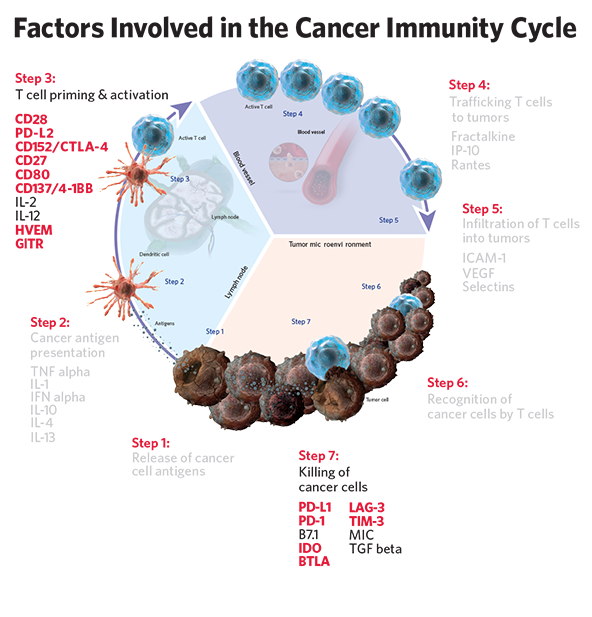 Source: https://www.luminexcorp.com/blog/partner-product-offerings-affymetrix-rd-systems-emd-millipore-luminex/